令和２年度　介護支援専門員実務研修課題　ワークシート第６章　ケアマネジメントのプロセス※動画内で出題される課題を下記に記載してください。課題１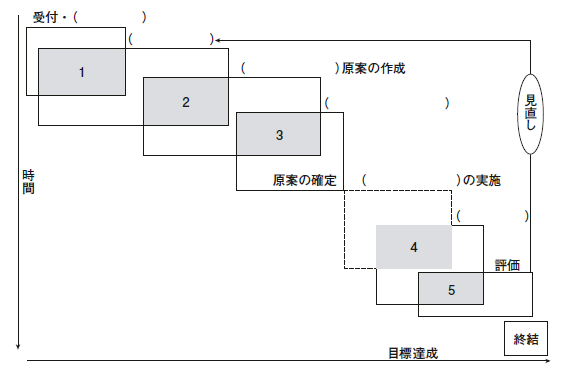 